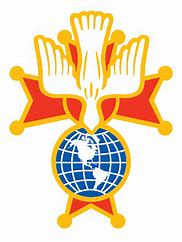 Cardinal Dougherty Assembly Testimonial Dinner HONORING Past Faithful Navigator Sir Knight Thomas Begley Sunday, February 26, 2023 Cocktail @ 3:00 PM                                                                                   Dinner @ 4:00 PM Lazaretto Ballroom, 99 Wanamaker Ave., Essington, PA 19029 Council # ____________ Name _______________________     ______________________________________ Telephone ___________________ Address _______________________________________________________________________________________________________________ City _______________________ State _____   Zip Code _____________    Email ____________________________________________________ Dinner Reservations   									Sub-Totals _______ 	STUFFED FLOUNDER 		$60 			$ _________ _______ 	FILET MIGNON 			$60 			$ _________ $ _________ Ad Book ________	PREFERRED PAGE 		$100 			$ _________  ________ 	FULL PAGE 			$75 			$ _________ ________ 	HALF PAGE 			$50 			$ _________ ________ 	QUARTER PAGE 		$30 			$ _________ $ _________ Individual Ads ________ 	PATRON AD 			$5 						$ _________ ________ 	MEMORIAL AD 			$5 						$ _________ ________	PATRIOTIC AD			$5						$ _________________	PFN (Past F. Navigators only)	$5						$ _________Grand Total Due 									$ _____ Online Form available at cda913.org.  Payment can be made through PayPal or Credit Card if preferred. Otherwise, mail this form along with checks made payable to “Cardinal Dougherty Assembly” to CDA TESTIMONIAL DINNER COMMITTEE, 148 Woodstream Road, Upper Chichester, PA 19061, or return to any committee member at any assembly event.  Ads and Dinner Reservations are due by Sunday, February 12, 2023  Questions should be directed to: SK Joe Chiaravalottijoechevy1@comcast.net610-322-0369